2023年沧州职业技术学院课程思政 示范课建设项目拟立项名单公示依据《关于开展2023 年度课程思政示范课程及示范教学团队 评选工作的通知》安排，学院教务处对各教学系、部、学院遴选申报 的课程思政示范课建设项目，组织专家进行评审，并将评审结果报院 长办公会审批通过。现将课程思政示范课建设项目拟立项名单进行公示，公示时间为3天。沧州职业技术学院教务处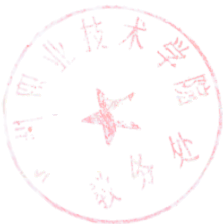 2023年12月20日2023年沧州职业技术学院课程思政示范课建设项目拟立项名单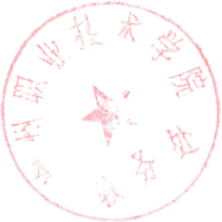 序号课程名称所属系、部、学院示范教学团队示范教学团队示范教学团队1PLC技术与应用机电工程系王蕴岭、   段学习、刘永娟、   岳健、   王楠王蕴岭、   段学习、刘永娟、   岳健、   王楠王蕴岭、   段学习、刘永娟、   岳健、   王楠2会计信息系统该 应用经贸管理系孙晓平、朱翠景、李天天、张芳倩孙晓平、朱翠景、李天天、张芳倩孙晓平、朱翠景、李天天、张芳倩3动物药理与毒理农牧工程系张静、范葶莉、焦莉、王春明、穆春雨张静、范葶莉、焦莉、王春明、穆春雨张静、范葶莉、焦莉、王春明、穆春雨4管理学基础现代服务管理系贾红国、郭向明、   刘金红、   张榕洁、王胜贾红国、郭向明、   刘金红、   张榕洁、王胜贾红国、郭向明、   刘金红、   张榕洁、王胜5工业机器人应用机电工程系魏荣、刘茹敏、周欣悦、 张铁汉李洁静、吴倩、6养禽与禽病防治农牧工程系张殿新、刘冬、王洪芳、赵雯、耿博张殿新、刘冬、王洪芳、赵雯、耿博张殿新、刘冬、王洪芳、赵雯、耿博7经济学基础经贸管理系祁艳艳、孙雅平、   牛大山、高胜敏、 刁文杰祁艳艳、孙雅平、   牛大山、高胜敏、 刁文杰祁艳艳、孙雅平、   牛大山、高胜敏、 刁文杰8信息技术信息工程系王炳强、    刘娜、   袁也婷、    李玉虹、 李俊荣、   马文格、   于国莉、   左媛王炳强、    刘娜、   袁也婷、    李玉虹、 李俊荣、   马文格、   于国莉、   左媛王炳强、    刘娜、   袁也婷、    李玉虹、 李俊荣、   马文格、   于国莉、   左媛9web前端开发信息工程系张植才、王晓兰、   金会赏、何武超、 李冬华张植才、王晓兰、   金会赏、何武超、 李冬华张植才、王晓兰、   金会赏、何武超、 李冬华10经济法基础经贸管理系刘媛媛、孙金刚、郭蒙蒙、石烁、张航刘媛媛、孙金刚、郭蒙蒙、石烁、张航刘媛媛、孙金刚、郭蒙蒙、石烁、张航